02.03.21LO: I can explore number sequences, which involve fractions.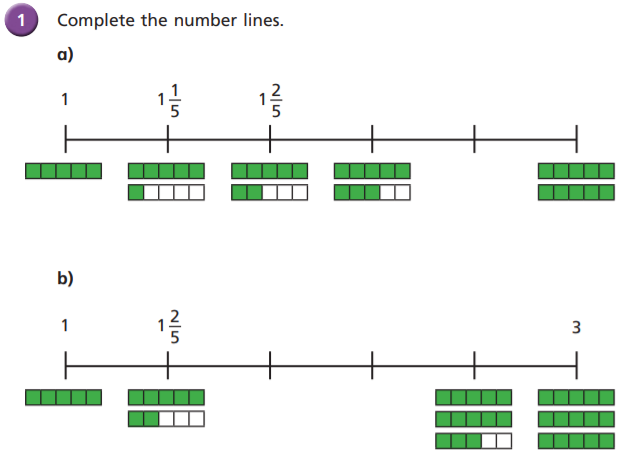 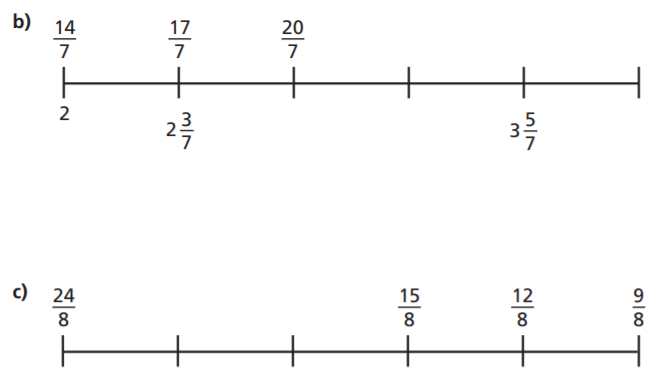 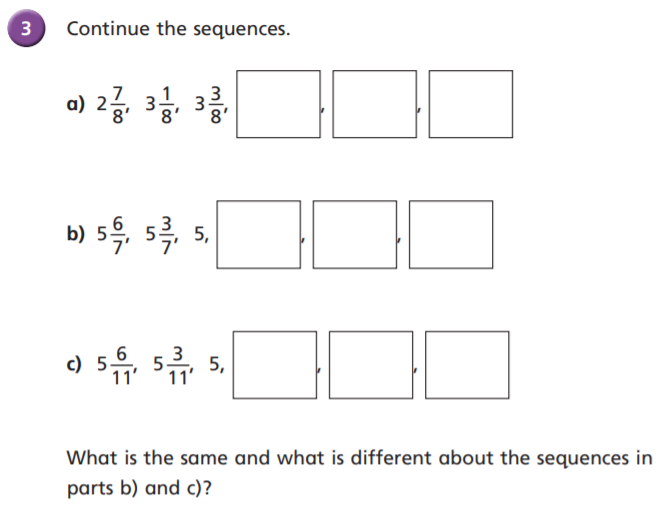 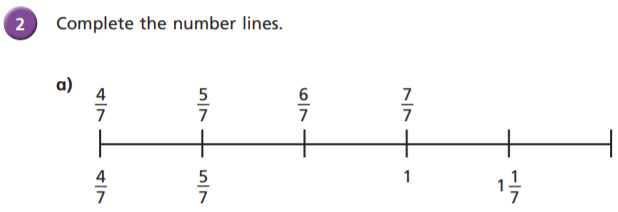 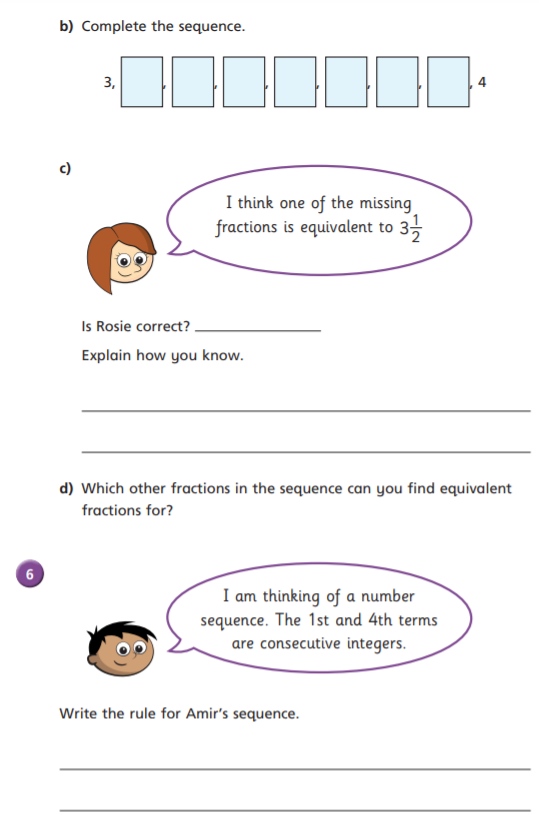 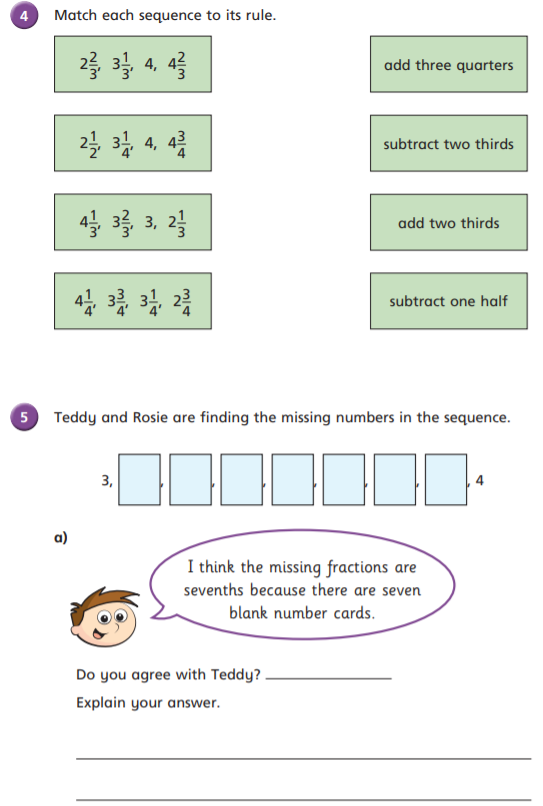 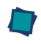 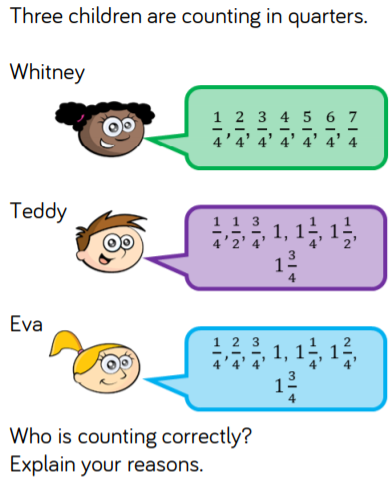 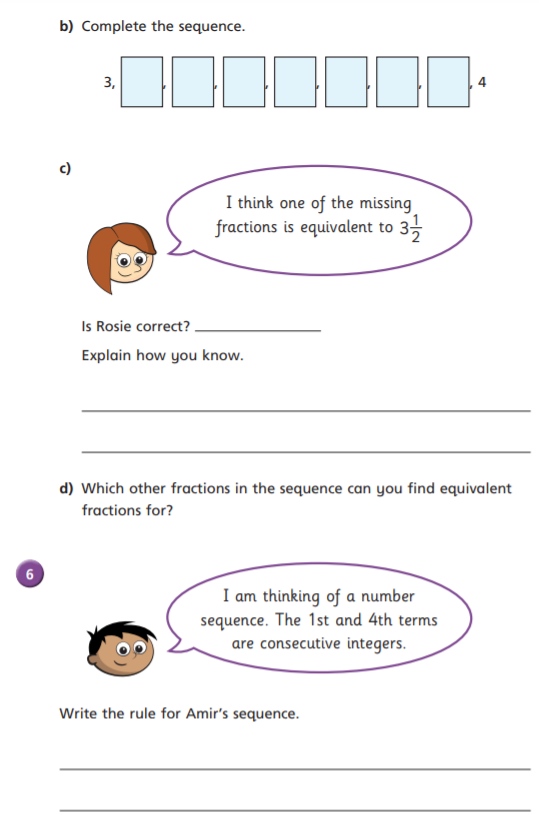 